Муниципальное казенное общеобразовательное учреждение«Основная общеобразовательная школа № 4»ПОЛОЖЕНИЕ о едином стиле школьной одежды и внешнем виде учащихсямуниципального казенного общеобразовательного учреждения «Основная общеобразовательная школа № 4»Положениео едином стиле школьной одежды и внешнем виде учащихся1.Общие положения1.1.     Положение разработано во исполнение п. 18 ч. 3 ст. 28 Федерального закона от 29.12.2012 г. № 273-ФЗ «Об образовании в Российской Федерации»,  в соответствии с письмами Министра образования и науки Российской Федерации от 28.03.2013 № ДЛ-65/08 «Об установлении требований к одежде учащихся», письма Роспотребнадзора от 09.11.2012 № 01/12662-12-23 «О совершенствовании федерального государственного санитарно-эпидемиологического надзора за пребыванием детей в образовательных учреждениях» в целях определения единых подходов к стилю школьной одежды учащихся муниципального казенного общеобразовательного учреждения «Основная общеобразовательная школа № 4» (далее – учреждения).1.2. Актуальность введения единого стиля школьной одежды определяется его потенциальными возможностями:· создания, повышения и развития у учащихся эстетического вкуса;· чувства коллективизма, сопричастности и принадлежности школьным традициям.Введение единого стиля одежды не должно при этом ущемлять и снижать возможности для актуализации индивидуальности учащегося, а призвано создавать дополнительные стимулы для проявления индивидуальности в условиях учебной деятельности.1.3. В целях сохранения здоровья учащихся стиль одежды должен соответствовать гигиеническим нормам, которые изложены в санитарно-эпидемиологических правилах (СанПиН) 2.4.2 1178-02 «Забота о здоровье и гигиене учащихся» и 2.4.7/1.1.1286—03 «Гигиенические требования к одежде для детей, подростков и взрослых».1.4. Учреждение вправе устанавливать единые требования к повседневной, парадной и спортивной одежде учащихся.1.5. Настоящее Положение утверждено с учетом мнения родителей (законных представителей) несовершеннолетних учащихся.  2. Цели и задачи введения единого стиля школьной одежды2.1.  Цель требований стиля в одежде учащихся – воспитание успешного человека, обладающего эстетическим вкусом и умеющего одеваться в соответствии с ситуацией.2.2. Задачи:· соблюдение санитарно-гигиенических норм, утвержденных СанПиН;· формирование у школьников представлений о культуре одежды как части общей культуры человека;· формирование эстетического и художественного вкуса школьников;· педагогическое использование феномена психологического позитивного настроя на учебную деятельность, который создает деловая одежда;· снижение общей тенденции внешнего проявления экономических и социальных различий в обществе, которые наиболее ярко проявляются в одежде людей, не обладающих эстетическим вкусом;· создание привлекательного имиджа учреждения;· формирования чувства корпоративной принадлежности, уважения к традициям и специфике учреждения.3.  Требования к стилю одежды3.1. Стиль одежды подразделяется на: парадный, деловой и спортивный.3.2. Парадный стиль:Юноши – белая мужская (мальчиковая) сорочка, пиджак, брюки, туфли.  Галстуки («бабочки» по желанию).Девушки – платье коричневого или синего цвета установленного фасона, белый фартук, туфли.3.3. Деловой стиль:Юноши – пиджак, брюки, мужская сорочка (рубашка), туфли.  Рубашка не яркого цвета, однотонная.  Пиджак, брюки черного цвета (возможно использование ткани в полоску в классическом цветовом оформлении) Галстук (по желанию).Девушки – платье коричневого или синего цвета установленного фасона, черный фартук, туфли.3.4.Спортивный стиль:Спортивный костюм, футболка, кроссовки - в дни уроков физической культуры приносятся с собой, используются только во время уроков физической культуры.4.  Права и обязанности учащихся4.1.Учащийся имеет право:· выбирать цвет одежды парадного, делового, спортивного стилей в соответствии с предложенными в Положении вариантами;· при нарушении температурного режима в учреждении и при иных форс-мажорных обстоятельствах (низкие температуры) на усмотрение родителей допускается отход от требований стиля одежды (ношение в холодное время года джемперов, свитеров и пуловеров неярких цветов).4.2. Учащийся обязан носить одежду:· парадного стиля — в дни торжественных линеек, праздников,· делового стиля — ежедневно,· спортивного стиля — на уроках физической культуры и во время проведения спортивных мероприятий.4.3. Для девушек и юношей обязательна аккуратная деловая прическа.4.4. Учащиеся имеют право вносить свои предложения по требованиям к стилю одежды.  4.5. Учащимся запрещается ношение в учебное время: · джинсовой, спортивной одежды, одежды бельевого стиля, прозрачных (полупрозрачных), декольтированных, сильно облегающих (обтягивающих) платьев, блузок; · спортивной обуви (кроме уроков физической культуры или спортивных соревнований) или обуви на высоком каблуке (выше 5 см); · экстравагантных стрижек и причёсок (в т.ч. окрашивание волос в яркие, неестественные оттенки). · длинных ногтей, маникюра ярких экстравагантных тонов, вечерних вариантов макияжа, массивных серёг, колец и других украшений, и изделий, пирсинга. · одежды, обуви и аксессуаров с травмирующей фурнитурой, символикой асоциальных неформальных молодёжных объединений, а также пропагандирующих психоактивные вещества и противоправное поведение. 5. Права и обязанности родителей (законных представителей)5.1. Родители (законные представители) учащихся имеют право:· принимать участие в обсуждении Положения. Положение принимается органом государственно-общественного управления учреждения с учетом мнения большинства учащихся, родителей (законных представителей) и педагогов;· участвовать в разработке и проведении воспитательных мероприятий в классе и школе, направленных на формирование ответственного отношения учащихся к соблюдению требований к деловому стилю одежды.5.2.    Родители должны:· приобрести учащимся одежду согласно Положению до начала учебного года в комплектации, позволяющей разнообразить внешний вид в зависимости от погодных условий, и делать это по мере необходимости, вплоть до окончания учащимися школы;· контролировать внешний вид учащихся перед выходом в школу в соответствии с требованиями настоящего Положения;· своевременно реагировать на информацию о нарушении ребенком требований к стилям  одежды. 6. Права и обязанности педагогического коллектива6.1. Положение принимается органом государственно-общественного управления школы; педагоги имеют право вносить свои предложения по содержанию Положения.6.2. Педагогические работники должны так же выдерживать деловой стиль в своей повседневной одежде и призваны показывать пример учащимся   по выполнению требований Положения.6.3. Классный руководитель информирует родителей о случаях нарушения учащимися требований к деловому стилю одежды в течение учебного дня.6.4. Классные руководители, администрация образовательной организации обеспечивают проведение воспитательных мероприятий совместно с родителями по формированию ответственного отношения учеников к соблюдению требований Положения.6.5. Ответственность за доведение Положения до учащихся, родителей (законных представителей) возлагается на администрацию учреждения и классных руководителей.6.6. По решению участников образовательного процесса  в рамках Дня школьного самоуправления может быть введен «День свободной формы».7. Заключительные положения7.1. Несоблюдение учащимися данного Положения является нарушением действующих нормативных локальных актов учреждения. 7.2. За нарушение данного Положения учащиеся могут быть подвергнуты общественному порицанию.Приложение. Образцы единой школьной одежды 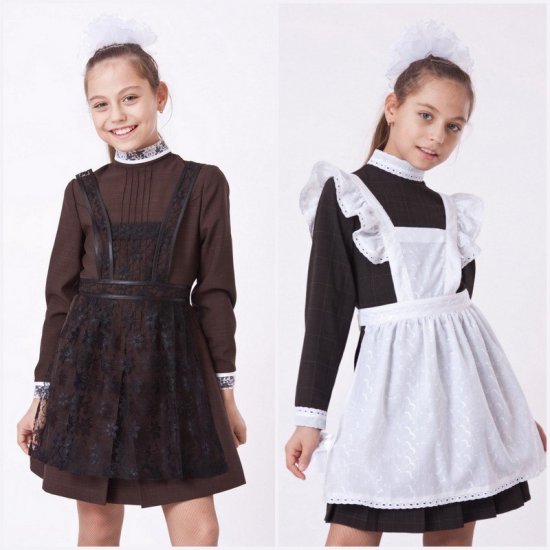 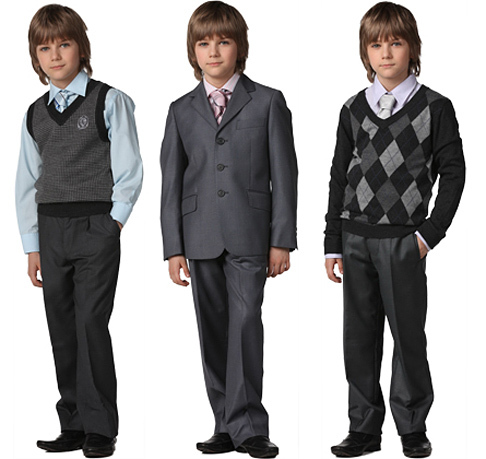 Рассмотренона заседании Упраляющего советапротокол № 7 от 19.02.2015Утвержденоприказом № 87 от 19.02.2015Директор МКОУ ООШ № 4_____________О.П.Играшкина